КУДА НУЖНО ОБРАЩАТЬСЯ ЗА РЕГИСТРАЦИЕЙ КОШЕК И СОБАКУказом Президента Республики Беларусь от 06.09.2022 № 311  внесены изменения в подп. 17.7 Перечня административных процедур, касающегося регистрации животных. Согласно указу с 11 марта 2023г.  заниматься вопросами постановки на учет должны не организации, осуществляющие эксплуатацию жилищного фонда и (или) предоставляющие жилищно-коммунальные услуги, сельские, поселковые исполнительные комитеты, а районный, городской исполком, администрация района в городе.Порядок регистрации остался прежним. Владелец домашнего животного должен обратиться в службу «одно окно» райисполкома с заявлением, паспортом или иным документом, удостоверяющим личность. По завершении процедуры оформления владельцу выдадут удостоверение и жетон, который нужно прикрепить на ошейник собаки или кошки. Также заявитель обязан ознакомиться с правилами содержания домашних животных, санитарными и ветеринарными требованиями и расписаться в документе.Сведения о регистрации питомца передаются в расчетно-справочный центр для начисления налога за владение собаками – эта статья расходов включена в жировку (за кошек оплата не предусмотрена) – и в Осиповичский УКП ЖКХ (жилищные службы контролируют соблюдение требований законодательства в отношении содержания животных в многоквартирных домах).Для снятия домашнего питомца с учета в случае его смерти, пропажи, дарения также следует обращаться в службу «одно окно» райисполкома.Собаки и кошки должны быть поставлены на учет в течение трех дней со дня приобретения; щенки и котята – в возрасте от 3 до 3,5 месяца. При этом регистрация собак потенциально опасных пород осуществляется только при наличии у владельца справки об обучении на курсах по разведению, содержанию и уходу за питомцем.В квартире разрешается держать не более двух животных. Если проживает несколько собственников или нанимателей, то не более одного питомца на семью при согласии всех совершеннолетних граждан, которые прописаны в квартире. Это предусмотрено Правилами содержания домашних собак, кошек, а также отлова безнадзорных животных в населенных пунктах Республики Беларусь.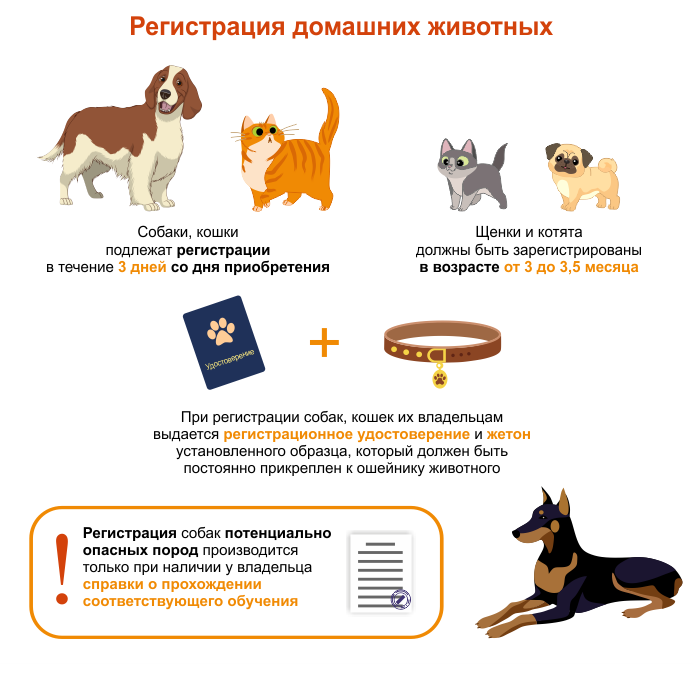 